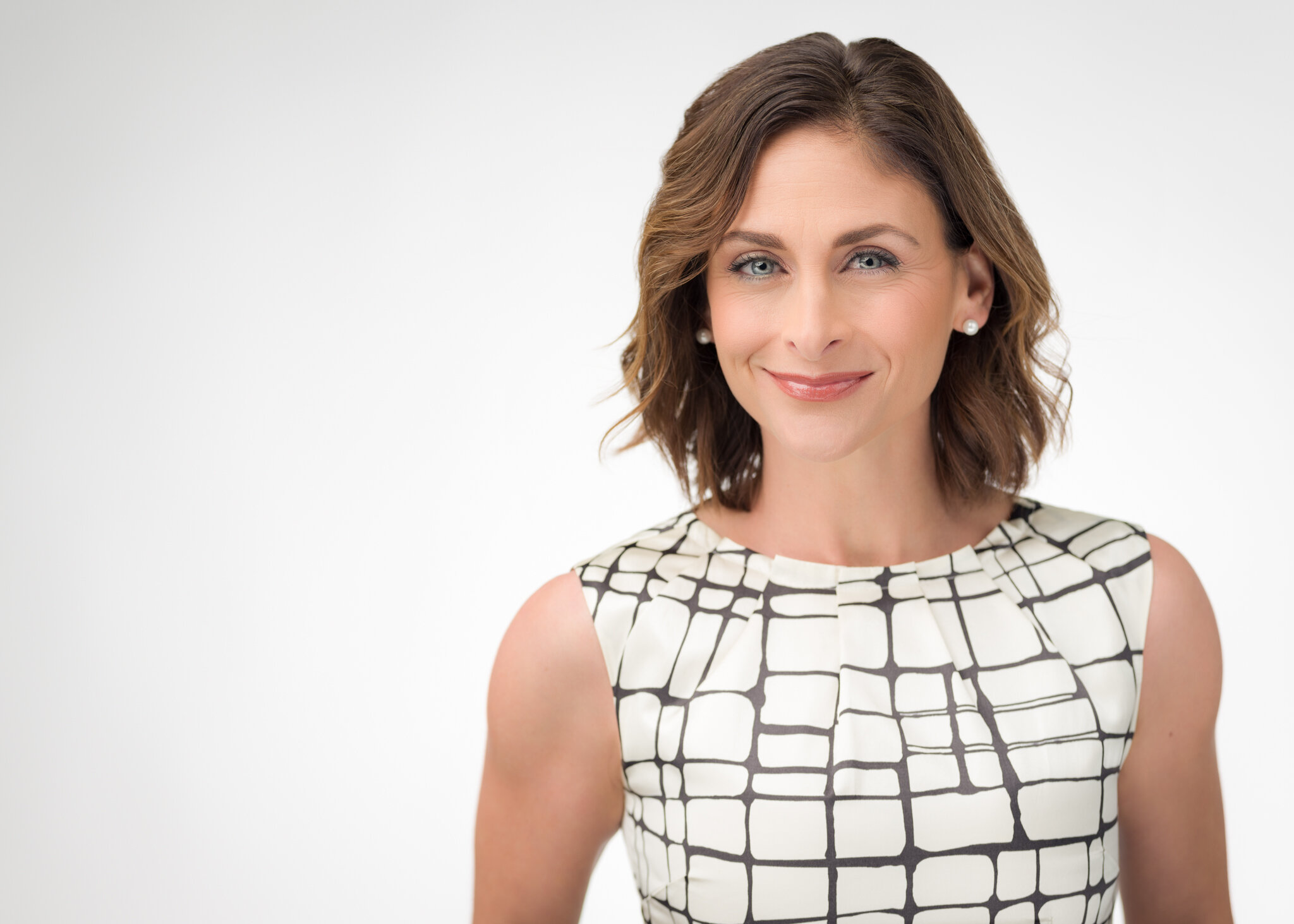 Μαρία 
ΓεωργίουΕμπειρία2020–2021 • Ξενοδοχείο ASTRA HOTEL *****2015–2019 • Ξενοδοχείο CELINE ****2008–2014Καμαριέρα • Ξενώνας ΕΛΠΙΣ Ειδικά κατά την εργασία μου στο ξενοδοχείο ASTRA HOTEL *****, αναλάμβανα και την θέση της προϊσταμένης ορόφων κατά την απουσία της, μια φορά την εβδομάδα.ΕκπαίδευσηΠιστοποιητικό Οροφοκομίας, ANKO65ο Ενιαίο Λύκειο, ΑθήναLower Certificate, EnglishΔεξιότητεςΜπορώ να εργαστώ ομαδικά αλλά και μόνη μου, τηρώντας τους κανόνες υγιεινής και σεβόμενη τις οδηγίες των ανωτέρων, καθώς και τις απαιτήσεις του πελάτη.ΣυστάσειςΔιαθέσιμες εφόσον ζητηθούν.Εμπειρία2020–2021 • Ξενοδοχείο ASTRA HOTEL *****2015–2019 • Ξενοδοχείο CELINE ****2008–2014Καμαριέρα • Ξενώνας ΕΛΠΙΣ Ειδικά κατά την εργασία μου στο ξενοδοχείο ASTRA HOTEL *****, αναλάμβανα και την θέση της προϊσταμένης ορόφων κατά την απουσία της, μια φορά την εβδομάδα.ΕκπαίδευσηΠιστοποιητικό Οροφοκομίας, ANKO65ο Ενιαίο Λύκειο, ΑθήναLower Certificate, EnglishΔεξιότητεςΜπορώ να εργαστώ ομαδικά αλλά και μόνη μου, τηρώντας τους κανόνες υγιεινής και σεβόμενη τις οδηγίες των ανωτέρων, καθώς και τις απαιτήσεις του πελάτη.ΣυστάσειςΔιαθέσιμες εφόσον ζητηθούν.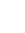 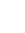 Οδός Οδού Νο 5Αθήνα, 10435Εμπειρία2020–2021 • Ξενοδοχείο ASTRA HOTEL *****2015–2019 • Ξενοδοχείο CELINE ****2008–2014Καμαριέρα • Ξενώνας ΕΛΠΙΣ Ειδικά κατά την εργασία μου στο ξενοδοχείο ASTRA HOTEL *****, αναλάμβανα και την θέση της προϊσταμένης ορόφων κατά την απουσία της, μια φορά την εβδομάδα.ΕκπαίδευσηΠιστοποιητικό Οροφοκομίας, ANKO65ο Ενιαίο Λύκειο, ΑθήναLower Certificate, EnglishΔεξιότητεςΜπορώ να εργαστώ ομαδικά αλλά και μόνη μου, τηρώντας τους κανόνες υγιεινής και σεβόμενη τις οδηγίες των ανωτέρων, καθώς και τις απαιτήσεις του πελάτη.ΣυστάσειςΔιαθέσιμες εφόσον ζητηθούν.Εμπειρία2020–2021 • Ξενοδοχείο ASTRA HOTEL *****2015–2019 • Ξενοδοχείο CELINE ****2008–2014Καμαριέρα • Ξενώνας ΕΛΠΙΣ Ειδικά κατά την εργασία μου στο ξενοδοχείο ASTRA HOTEL *****, αναλάμβανα και την θέση της προϊσταμένης ορόφων κατά την απουσία της, μια φορά την εβδομάδα.ΕκπαίδευσηΠιστοποιητικό Οροφοκομίας, ANKO65ο Ενιαίο Λύκειο, ΑθήναLower Certificate, EnglishΔεξιότητεςΜπορώ να εργαστώ ομαδικά αλλά και μόνη μου, τηρώντας τους κανόνες υγιεινής και σεβόμενη τις οδηγίες των ανωτέρων, καθώς και τις απαιτήσεις του πελάτη.ΣυστάσειςΔιαθέσιμες εφόσον ζητηθούν.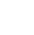 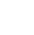 6900 000000Εμπειρία2020–2021 • Ξενοδοχείο ASTRA HOTEL *****2015–2019 • Ξενοδοχείο CELINE ****2008–2014Καμαριέρα • Ξενώνας ΕΛΠΙΣ Ειδικά κατά την εργασία μου στο ξενοδοχείο ASTRA HOTEL *****, αναλάμβανα και την θέση της προϊσταμένης ορόφων κατά την απουσία της, μια φορά την εβδομάδα.ΕκπαίδευσηΠιστοποιητικό Οροφοκομίας, ANKO65ο Ενιαίο Λύκειο, ΑθήναLower Certificate, EnglishΔεξιότητεςΜπορώ να εργαστώ ομαδικά αλλά και μόνη μου, τηρώντας τους κανόνες υγιεινής και σεβόμενη τις οδηγίες των ανωτέρων, καθώς και τις απαιτήσεις του πελάτη.ΣυστάσειςΔιαθέσιμες εφόσον ζητηθούν.Εμπειρία2020–2021 • Ξενοδοχείο ASTRA HOTEL *****2015–2019 • Ξενοδοχείο CELINE ****2008–2014Καμαριέρα • Ξενώνας ΕΛΠΙΣ Ειδικά κατά την εργασία μου στο ξενοδοχείο ASTRA HOTEL *****, αναλάμβανα και την θέση της προϊσταμένης ορόφων κατά την απουσία της, μια φορά την εβδομάδα.ΕκπαίδευσηΠιστοποιητικό Οροφοκομίας, ANKO65ο Ενιαίο Λύκειο, ΑθήναLower Certificate, EnglishΔεξιότητεςΜπορώ να εργαστώ ομαδικά αλλά και μόνη μου, τηρώντας τους κανόνες υγιεινής και σεβόμενη τις οδηγίες των ανωτέρων, καθώς και τις απαιτήσεις του πελάτη.ΣυστάσειςΔιαθέσιμες εφόσον ζητηθούν.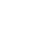 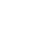 info@click-me.grΕμπειρία2020–2021 • Ξενοδοχείο ASTRA HOTEL *****2015–2019 • Ξενοδοχείο CELINE ****2008–2014Καμαριέρα • Ξενώνας ΕΛΠΙΣ Ειδικά κατά την εργασία μου στο ξενοδοχείο ASTRA HOTEL *****, αναλάμβανα και την θέση της προϊσταμένης ορόφων κατά την απουσία της, μια φορά την εβδομάδα.ΕκπαίδευσηΠιστοποιητικό Οροφοκομίας, ANKO65ο Ενιαίο Λύκειο, ΑθήναLower Certificate, EnglishΔεξιότητεςΜπορώ να εργαστώ ομαδικά αλλά και μόνη μου, τηρώντας τους κανόνες υγιεινής και σεβόμενη τις οδηγίες των ανωτέρων, καθώς και τις απαιτήσεις του πελάτη.ΣυστάσειςΔιαθέσιμες εφόσον ζητηθούν.Εμπειρία2020–2021 • Ξενοδοχείο ASTRA HOTEL *****2015–2019 • Ξενοδοχείο CELINE ****2008–2014Καμαριέρα • Ξενώνας ΕΛΠΙΣ Ειδικά κατά την εργασία μου στο ξενοδοχείο ASTRA HOTEL *****, αναλάμβανα και την θέση της προϊσταμένης ορόφων κατά την απουσία της, μια φορά την εβδομάδα.ΕκπαίδευσηΠιστοποιητικό Οροφοκομίας, ANKO65ο Ενιαίο Λύκειο, ΑθήναLower Certificate, EnglishΔεξιότητεςΜπορώ να εργαστώ ομαδικά αλλά και μόνη μου, τηρώντας τους κανόνες υγιεινής και σεβόμενη τις οδηγίες των ανωτέρων, καθώς και τις απαιτήσεις του πελάτη.ΣυστάσειςΔιαθέσιμες εφόσον ζητηθούν.Εμπειρία2020–2021 • Ξενοδοχείο ASTRA HOTEL *****2015–2019 • Ξενοδοχείο CELINE ****2008–2014Καμαριέρα • Ξενώνας ΕΛΠΙΣ Ειδικά κατά την εργασία μου στο ξενοδοχείο ASTRA HOTEL *****, αναλάμβανα και την θέση της προϊσταμένης ορόφων κατά την απουσία της, μια φορά την εβδομάδα.ΕκπαίδευσηΠιστοποιητικό Οροφοκομίας, ANKO65ο Ενιαίο Λύκειο, ΑθήναLower Certificate, EnglishΔεξιότητεςΜπορώ να εργαστώ ομαδικά αλλά και μόνη μου, τηρώντας τους κανόνες υγιεινής και σεβόμενη τις οδηγίες των ανωτέρων, καθώς και τις απαιτήσεις του πελάτη.ΣυστάσειςΔιαθέσιμες εφόσον ζητηθούν.Εμπειρία2020–2021 • Ξενοδοχείο ASTRA HOTEL *****2015–2019 • Ξενοδοχείο CELINE ****2008–2014Καμαριέρα • Ξενώνας ΕΛΠΙΣ Ειδικά κατά την εργασία μου στο ξενοδοχείο ASTRA HOTEL *****, αναλάμβανα και την θέση της προϊσταμένης ορόφων κατά την απουσία της, μια φορά την εβδομάδα.ΕκπαίδευσηΠιστοποιητικό Οροφοκομίας, ANKO65ο Ενιαίο Λύκειο, ΑθήναLower Certificate, EnglishΔεξιότητεςΜπορώ να εργαστώ ομαδικά αλλά και μόνη μου, τηρώντας τους κανόνες υγιεινής και σεβόμενη τις οδηγίες των ανωτέρων, καθώς και τις απαιτήσεις του πελάτη.ΣυστάσειςΔιαθέσιμες εφόσον ζητηθούν.